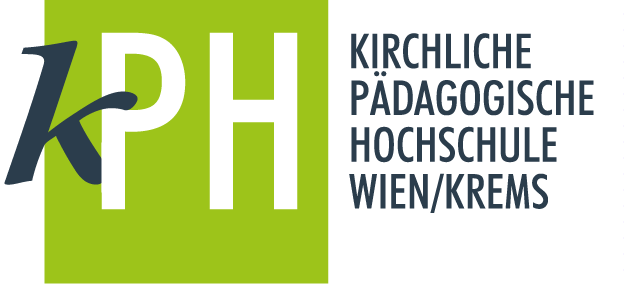 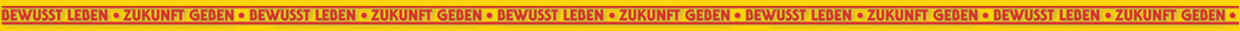 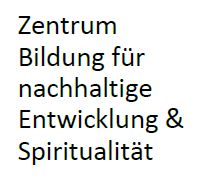 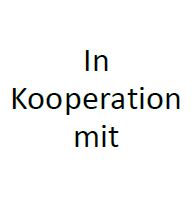 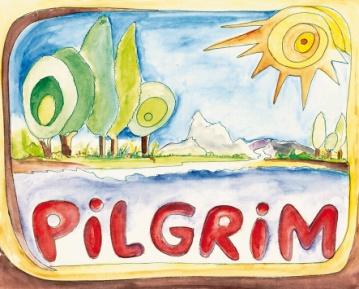 VERNETZUNGSTREFFEN DER PILGRIM-SCHULEN 2020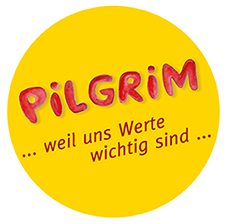 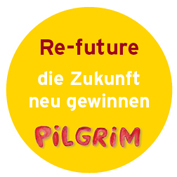 Projektideen auf Basis der Präsentation der NMS Scheiblingkirchen „Schaut auf die Welt“ – SDGs und Klimaschutz.Die Mülltrennung überprüfen (mit Mithilfe der Raumpflegerinnen) – Die Klasse, die über einen längeren Zeitraum am besten trennt gewinnt einen schulinternen Preis.Einzelne SDG`s bearbeiten und in der Aula zeigen (Plakate aufhängen etc.)Nur eine KlasseGesamter JahrgangFächerübergreifendStatt Test: Portfolio/Tagebuch zu einem Umweltthema: Was habe ich umgesetzt, welche Schwierigkeiten haben sich ergeben, …Mitweltexpert*in-Broschüre  siehe Website des Zentrums (kostenlose Broschüre, Buch ist um 10€/Stück zu erwerben) Siehe auch: https://kphvie.ac.at/ebooks/pilgrim/mitweltexpertenDer PILGRIM-Mit-Welt-Expert*in-Pass ist bei Sr. Karina Beneder unter sr.karina@pnmszwettl.ac.at erhältlich, ebenso unter office@pilgrim.at.Do it yourself: Seifen etc. produzieren; Was wächst in der Natur – mit Naturmaterialien arbeiten: Kräutersalz herstellen, Ringelblumensalbe, etc.Obst im Ort sammeln  Marmeladen und Säfte herstellen „verwenden statt verschwenden“Dokumentation mit Foto und VideoOnlinekonferenz mit Experten zu div. UmweltthemenFriedhofgang – Blumenschmuck mitnehmenSymbole auf den Grabsteinen (Fächer übergreifend), welche Tiere leben auf dem Friedhof? (Biologie)Lebensmittelsammelaktion in der Schule für Menschen in sozialer Notlage (Wiener Tafel, Rotes Kreuz)